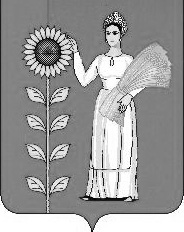 СОВЕТ ДЕПУТАТОВСЕЛЬСКОГО ПОСЕЛЕНИЯ ПУШКИНСКИЙ СЕЛЬСОВЕТДОБРИНСКОГО МУНИЦИПАЛЬНОГО РАЙОНА Липецкой области 24-сессия  5 созываР Е Ш Е Н И Е01.03.2016г.                       с. Пушкино                               №  76-рсОтчет главы администрации сельского поселения Пушкинский сельсовет за 2016 год      Руководствуясь Федеральным законом от 06.10.2003г.  № 131-ФЗ «Об общих принципах организации местного самоуправления в Российской Федерации», Положением «О  порядке организации и проведения публичных слушаний на территории сельского поселения Пушкинского  сельсовета», в соответствии с ст. 11, 20  Устава сельского поселения, заслушав и обсудив отчет главы  об итогах работы администрации сельского поселения Пушкинский сельсовет за 2016 год, Совет депутатов сельского поселения Пушкинский сельсовет РЕШИЛ:Признать работу администрации сельского поселения Пушкинский сельсовет   удовлетворительной.Активизировать работу с населением. Председатель Совета депутатов  сельского поселения Пушкинский сельсовет                                                    Н.Г. ДемиховаПринят решением Совета депутатовсельского поселения Пушкинский  сельсоветот 01.03.2017 г. N76-рсОтчет главы сельского поселения Пушкинский сельсовет об итогах работы администрации за 2016годуУважаемые депутаты и приглашенные.                                  На сегодняшней сессии Совета депутатов мы подведем   итоги ушедшего в историю 2016 года.Последние годы в России являются годами социального развития общества и государства, поэтому важнейшими направлениями работы администрации сельского поселения Пушкинский сельсовет являются улучшение демографической обстановки, развитие социальной и культурной сферы, развитие малого бизнеса и, как результат данного развития, рост благосостояния нашего сельского жителя.Демографическая ситуация.	В рамках социально-ориентированной политики, проводимой на территории поселения, количество родившихся по территории поселения вот уже несколько лет подряд остается на уровне и составляет 11-15 человек, в 2016 году этот показатель остался на этом же уровне, но по отношению к 2015 году количество родившихся увеличилось с 11 до 15 человек, количество умерших уменьшилось с 26 -  в 2015 году до 21 -  в 2016 году.За 2015 год на территории поселения зарегистрировано 6  браков, в 2016 году количество браков снизилось до 4. Число разводов увеличилось с 1 в 2015 году   до  3 в 2016. Средняя продолжительность жизни составила 72 года у  женщин и 64 года у мужчин, показатели продолжительности жизни остались на прежнем уровне по отношению к  2015 году. 	Для улучшения демографической обстановки в поселении  необходимо создать  условия для укрепления семьи, улучшения материального благосостояния, улучшения жилищных условий, и только тогда у нас уровень рождаемости может превысить уровень смертности, а зарегистрированные браки будут счастливыми и прочными.Занятость, уровень жизни населения.	В настоящее время на территории поселения проживает 1567человек.Из них 445 пенсионеров, 95 дошкольников, 175 детей школьного возраста, 837 человек трудоспособного возраста, работающих   519человека.  3% населения нашего поселения не занято ни в каких отраслях экономики.	Средняя заработная плата работающих по поселению составляет 16 850рублей, против 14 761 рублей в прошлом году.За одинокими пенсионерами ухаживают соцработники, которые доставляют им продукты питания, лекарства, сопровождают в больницу. На обслуживании находятся 18 пенсионеров, но желающие получать такую помощь есть ещё.  На территории поселения проживают 2 ветерана войны, 63  труженика тыла, 1 вдова ветерана войны. На территории поселения проживают - 108 малообеспеченных семей.  В 2016 году   8 семей получили адресную помощь, детские пособия получают 28 семей.Народное образование. На территории сельсовета имеется средняя школа.В школе обучается 175 человек.Все   дети обеспечены    одноразовым горячим питанием.   Цена обеда составляет 35 руб. для многодетных семей и 42 руб. Неплохим подспорьем для школьной столовой являются овощи, выращенные   на пришкольном участке самими учащимися. Среднюю школу   посещают дети   отдаленных деревень и других сельсоветов, для этого организован   подвоз учащихся   школьными автобусами из сел   Новочеркутино, Александровка, поселок спиртзавода,  села Б. Отрада.В школе работает 21 педагогический работник,88% из них имеют высшее образование. Учащиеся средней школы являются постоянными участниками районных олимпиад, спортивных   соревнований   и добиваются неплохих результатов.    Во время каникул при школе организован лагерь дневного пребывания, который с удовольствием посещают дети, особенно из малообеспеченных семей. Дети дошкольного возраста из сел нашего поселения посещают детский садик в село Новочеркутино, в двух группах находится 51 ребенок, дети в село Новочеркутино доставляются автобусом, который нам выделила районная администрация.Ежегодно учащиеся, педагоги и технический персонал своими силами   проводит косметический ремонт школы.Здравоохранение.Важнейшим приоритетом поселения является сельское здравоохранение. На территории сельсовета оно представлено филиалом поликлиники в с. Пушкино и медпунктом с Б- Отрада. Населению сельсовета оказывается   лечебно- профилактическая помощь в лечебных учреждениях и на дому. В прошлом году в поликлинике появился свой врач, жители очень обрадовались этому, но с уходом Оксаны Николаевны в декретный отпуск, опять не стало своего врача и теперь нашему населению оказывается  медицинская помощь приезжими врачами.Ежегодно проводится углубленный осмотр учащихся 9-11  классов. Увеличивается количество профосмотров занятого населения, улучшается   качество обслуживания.  Благодаря  улучшению медицинского обслуживания населения за последний год на территории сельсовета снизилась   смертность. В 2015году умерло - 26 человек, а в 2016 году - 21. Структура смертности населения по сравнению с прошлым годом   не   изменилась, также лидируют сердечно-сосудистые заболевания, на втором месте - онкологические заболевания.Медицинская помощь жителям села Большая Отрада и деревень Заря и Веселовка оказывается в медпункте села Большая. Современное здание медпункта оборудовано всем необходимым для первичного осмотра больных и лечения амбулаторных больных по месту жительства. КультураНа территории поселения постоянно ведется работа по сохранению и приумножению культурного наследия, организации культурно–досугового обслуживания населения.  За прошлый год было проведено немало мероприятий, такие как: проводы Зимы, вечера отдыха ко Дню семьи, Дню матери, традиционным стало проведение Дня села и многие другие. В августе прошлого года                  с. Большая Отрада на ул. Ленинская проведено мероприятие – Праздник улицы, который направлен на объединение всех жителей улицы, на проведение совместных мероприятий, на возможность совместного празднования и участия каждого жителя в оказании помощи друг другу во всем. Еще одно большое мероприятие было проведено в прошлом году – это праздник 3-х двухэтажных домов, приуроченный к международному Дню Соседа, который в нашей области отмечался во второй раз. Праздник прошел весело и интересно, жители двухэтажек участвовали в играх, конкурсах, в концерте, а в завершении праздника – обедали за большим совместно накрытым столом. В прошлом году в честь Дня Победы проведено шествие Бессмертного Полка (это мероприятие проведено у нас  впервые ). Дню Победы было посвящено и проведено много мероприятий на территории поселения – концерт и шествие со свечами 8 мая, митинг и огонек для ветеранов 9 мая. Учащиеся школы вместе с учителями провели велопробег, посвященный этой знаменательной дате. При ДК работают различные кружки, проводятся дискотеки. Участники художественной самодеятельности принимают активное участие в районных смотрах и фестивалях, конкурсах и концертных программах. В сельской библиотеке постоянно проводятся тематические выставки, викторины, конкурсы, Мастер-классы по развитию таланта у детей и подростков, проводятся встречи с интересными людьми как нашего поселения, так и приглашенными из других мест. Работники Дома Культуры совместно с работниками администрации приняли активное участие в районных праздниках – Проводы Зимы, День России, День района, на которых представляли наше поселение в виде  сельского подворья. Все мероприятия, проводимые на селе, проводятся при участии спонсоров. Мне хочется выразить сердечную признательность нашим постоянным спонсорам – руководителям ООО «Отрада Фармз» Патруку Хоффман Эрику, ООО «Добрыня» Никитенко И.Д., Генеральному директору ООО «Пушкинское»  Доля С.Б., главе КФХ «Альтаир»              Зюзиной М.С., Частным предпринимателям Зиминой Н.Д. и                     Суховольской О.И.Духовная жизнь поселения.Для удовлетворения духовных запросов жителей нашего поселения и ближайших сел   в с. Пушкино функционирует храм Дмитрия Ростовского. Настоятель нашего храма Отец Андрей частый гость проводимых мероприятий на территории поселения, будь то Панихида к 9 Мая, благословение учащихся 1 сентября в школе, День Села. Отец Андрей в сельской библиотеке проводит встречи с населением для знакомства с Православием Физкультура и спорт.В настоящее время роль спорта  становятся все более заметной. Все больше людей переходят к здоровому  образу жизни.    Наши спортсмены постоянно принимают участие в районных соревнованиях   по различным   видам спорта (волейбол, минифутбол, настольный теннис и др.)  и районной спартакиаде  трудящихся и добиваются неплохих результатов. В прошлом году команда нашего поселения приняла участие в велопробеге, который был проведен на территории района впервые.  При сельском ДК работает спортивный зал, который оборудован всем необходимым. Можно поиграть в баскетбол, волейбол, мини-футбол, теннис, позаниматься в тренажерном зале. Работает клуб спортивных бабушек.Сейчас спортзал стал очень популярным на селе, особенно в выходные и праздничные дни, когда там собирается не только жители нашего поселения, но и юноши, приезжающие в гости к своим родственникам .По вечерам в спортзале собираются наши односельчане, причем возраст их очень разный – от молодых до пенсионеров, занимаются спортом, ориентируясь на здоровый образ жизни.Услуги  почты и связьУслуги почтовой связи оказывают 2 почтовых отделения: Пушкинское и Б-Отрадинское. Работники почты помимо своих прямых обязанностей: доставка газет, журналов, пенсий выполняют   различные услуги: производят оплату за свет, газ, телефон, доставляют различный   товар, что очень удобно пенсионерам и жителям отдаленных сел сельского поселения, производят оплату за мобильные телефоны и интернет. У нас более 90 % населения имеют мобильную связь.В почтовых отделениях установлены компьютеры, которые позволяют пользоваться интернетом всем желающим жителям поселения.Торговля и бытовое обслуживание.В настоящее время торговлю на территории поселения осуществляют 2 магазина Райпо, 2 магазина частных предпринимателей и два коммерческих киоска, открылось и работает кафе, которое стало популярным местом для празднования нашими односельчанами личных праздников (Дни Рождения, Проводы в Армию, встречи с одноклассниками и др.)В отдаленные населенные пункты, где нет магазинов д.Заря и д.Веселовка, доставку товаров осуществляет автомагазин Добринского Райпо - это очень удобно жителям этих населенных пунктов, ведь там живут в основном люди преклонного возраста. Товарооборот по магазинам за 2016год составил - 18  млн.687    тыс. рублей, в 2015 году   - 18  млн. 364    тыс. рублей. Продано на 1 жителя в 2016 году товаров на сумму  11 857 рублей, за 2015 году  -  11 681 рубль.Ассортимент в магазинах велик. В них есть и товары первой необходимости, бытовая химия, стройматериалы, а по заявкам жителей можно приобрести любую сложную бытовую технику.Бытовых услуг оказано на 175тыс. рублей по 8 видам бытовых услуг, в расчете на одного жителя – 109 рублей, в 2015 году было услуг оказано на сумму 160 тыс.руб., в расчете на 1 жителя- 102руб.. Бытовые услуги населению оказываются выездной бригадой МУП Бытовик.  У нас есть приемный пункт.  Есть салон  ритуальных услуг.Работает парикмахерская, условия в которой ничуть не отличаются от городских: имеется горячая вода и все необходимое для работы. Парикмахерские услуги оказываются выездным парикмахером.Транспортное обслуживаниеНаше поселение удобно расположено на трассе Добринка-Липецк, поэтому проблем с автобусным сообщением нет. Через с. Пушкино курсируют междугородние автобусы Добринка-Липецк, Добринка-Воронеж и автобусы местных маршрутов. Малый бизнес.В настоящее время большое внимание уделяется развитию малого бизнеса. Существует множество программ поддерживающих предпринимателей. В настоящее время на территории поселения 3 сельскохозяйственных снабженческо сбытовых кооператива – «Удача», «Семейный»,  «Олеся» и один – сельскохозяйственный кредитный кооператив «Перспектива», оказывающий кредитные услуги населению. Население с удовольствием пользуется кредитами кооператива. За 2015 кооперативом выдано кредитов на сумму 640тыс.руб., в 2016 году сумма выданных кредитов составила 663 тыс.руб. Привлечено денежных средств от населения в кооператив в 2015 году 150тыс.руб, в 2016 году эта сумма возросла до 241 тыс.руб. Нашим односельчанам надо смелее осваивать новые формы хозяйствования, ведь и районная и областная власти готовы оказать финансовую поддержку и помощь начинающим предпринимателям, особенно молодым предпринимателям. В настоящее время все больше людей стремятся заняться своим делом, а на селе  это возможно только благодаря созданию кооперативов и вовлечению   ЛПХ в уже имеющиеся кооперативы. В этом сейчас главная задача нашей администрации.Сельское хозяйствоСельскохозяйственными предприятиями на нашей территории является: п/у «Отрада» ООО Добрыня и ООО «Отрада Фармз», 7 КФХ.В прошлом году урожайность зерновых в п/у ОтрадаООО Добрыня:Ячмень-22 ц/гаПшеница -38 ц/гаПодсолнечник -20 ц/га,    Сахарной свеклы – более 330 ц/га,	Зерновые в КФХ – 26,6ц/гаСвекла в КФХ – 319 ц/га                 Средняя заработная плата составляла в 2015 году18 745рублей, в 2016 году – 25847 рублей.Другим объектом с/х производства является ООО «Отрада - Фармз». Средняя заработная плата  в 2015году -20 700 рублей, в 2016 году -26 000 руб.Местное самоуправление.При администрации сельского поселения работают   общественные формирования: комиссия по делам несовершеннолетних, женсовет. Работа  комиссий осуществляется по плану, который утверждается на первом заседании в начале года.За 2016 год проведено 4 заседания КДН, на которых рассматривались вопросы:о работе КДН на территории поселенияоб организации досуга молодежи в период летних каникуло работе сельского ДКо воспитании в неблагополучных семьях.Заслушивались родители, которые уклоняются от воспитания своих детей, заслушивались подростки, склонные к правонарушениям. Члены комиссии посещают неблагополучные семьи, а их у нас 5:   Овчинниковой С.А., Ростовцева В.М., Кузнецовой Т.Ю., Масленкова С.Д., Луневой М.В.Сельская исполнительная власть работает в тесном контакте с законодательной.За истекший год проведено 14 сессий Совета депутатов с вопросами:-утверждение плана работы на 2016 год-об исполнении бюджета за 2015 год-об утверждении бюджета на 2017год и плановый период 2018-2019 годов.-о благоустройстве и санитарном состоянии населенных пунктов сельского поселения-об итогах работы администрации сельского поселения за 2015 год- о внесении изменений в Устав сельского поселения и др.Были приняты ряд Положений и Программ работы сельского поселения.Ежемесячно проводятся заседания Совета администрации. В 2016 году рассматривались вопросы:	       - о работе комиссии по делам н/с        - о работе учреждений торговли        - об организации летнего отдыха учащихся        - о ходе сбора денежных средств у населения        - о подготовке учреждений соцкультбыта к работе в зимних условиях        - о подготовке и проведении весеннего паводка        - о проведении месячника по благоустройству и санитарной очистке.	В сентябре 2016года прошли выборы Государственную Думу.   Данная кампания прошла на хорошем уровне. Население с пониманием отнеслось к важному мероприятию и при нашем с вами участии, и высокой явке избирателей  были избраны депутаты в Государственную Думу. Огромное спасибо Вам, уважаемые односельчане, за участие в данной компании.Местное самоуправление получило большую самостоятельность, а вместе с тем большую ответственность за выполнение своих полномочий. А самым главным полномочием местной власти является формирование доходной и расходной частей бюджета за счет собственных налоговых поступлений.                                             БюджетДоходная часть бюджета за 2016 год исполнена на 104.19 %, составляет 10 387 тыс.руб.Расходная часть бюджета 9 860 тыс.руб.Основные составляющие бюджетаПодоходный налог 1 492 000 рублей. Исполнен на 163 %Налог на имущество- 114 000  руб.Земельный налог – 423 000 руб.                                                                                             Аренда имущества – 36 000 руб.Основные расходные составляющие бюджетаФизкультура и спорт – 139 106 руб. - 100 % Благоустройство – 926 779 руб., в том числе – уличное освещение 702 000 руб.                                                                                         Ремонт и строительство дорог местного значения -1 496 390 руб.Большие потери несет бюджет сельского поселения за счет уклонения граждан от регистрации своих прав на землю и имущество. Таких уклонистов у нас не должно быть.Строительство, капитальный ремонт и благоустройство.Решение жилищного вопроса является социальной проблемой, стоящей сегодня перед государством. В области, в районе реализуются различные программы по обеспечению населения доступным жильем.  	В 2015 году введено 771,80 в. м. жилья, в 2016 году – 913,0 кв.м.В 2016 году велась работа по благоустройству территории сельского поселения. Проводилась работа по благоустройству детских площадок, места отдыха на реке. В течение лета окашивался бурьян по улицам, вывозился мусор со стихийных свалок.  Всего на эти цели было затрачено 633 866 руб. В 2016 году произведен ямочный ремонт дороги по ул. Мира в с. Пушкино, отсыпано шлаком 610 м дороги по ул.Заречной в д.Заря , дорога в д. Веселовка, дорога по ул.70 лет Октября в с.Большая Отрада, площадка  для стоянки автомашин и разворотная площадка около филиала поликлиники и около школы.В 2017 году планируется закончить отсыпку шлаком дорог в д.Заря и д.Веселовка, начать отсыпку дорог в д.Слава и Пушкино с установкой труб для пропуска воды.Жилищно- коммунальное хозяйство.Жилищно - коммунальные услуги населению Пушкинского сельсовета оказывают Липецкая областная энергосбытовая компания, райгаз, ОГУП «Водоканал», которые осуществляют подачу воды, тепла, газа, света.Тарифы на оплату коммунальных услуг высокие, но есть способы снижения стоимости жилищно- коммунальных услуг - это установка приборов учета газа, воды (счетчиков).Вся работа администрации сельского поселения ведется под непосредственным руководством, контролем и помощи районной администрации. Администрация района всегда оказывает помощь во всех направлениях нашей деятельности.Администрация сельского поселения проводит определенную работу, но только при взаимодействии с Вами, уважаемые односельчане, при вашем непосредственном участии мы сможем выполнить все, что запланировано и сможем создать все условия для улучшения нашей жизни и жизни наших детей и внуков.